                       МБОУ СОШ №2 с. Средняя Елюзань.                     Программа по  профилактике наркомании                       В МБОУ СОШ №2 с. Средняя Елюзань.        «Сурский край - без наркотиков!»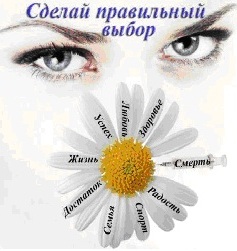 Срок реализации программы-2014-2017  годы.Цель программы:увеличить потенциальную способность детей и подростков жить без зависимостей, быть ответственным человеком и быть здоровым физически, психологически, социально и духовно.Задачи программы:- своевременное выявление учащихся группы риска; - гармонизация личности ребенка на основе развития его эмоционально - волевой сферы;- формирование у учащихся устойчивой негативной реакции к употреблению ПАВ;  - формирование и развитие навыков безопасного поведения в ситуациях, связанных с риском вовлечения несовершеннолетнего в наркотизацию (пробы ПАВ);- развитие способностей и навыков высокоэффективного поведения, обеспечивающих здоровый образ жизни, ведущих к здоровью и препятствующих употреблению ПАВ;- формирование стратегии поведения  в сложных жизненных ситуациях, в выборе и реализации безопасных и конструктивных стратегий поведения и преодоления кризисных ситуаций;- развитие у подростков самосознания,  навыков самоконтроля и саморегуляции;- развитие первичных умений анализировать любую социальную ситуацию, предоставляющую возможность делать правильный обоснованный выбор, принимая на себя ответственность за принятое решение; - профилактика правонарушений и преступлений, асоциальных явлений в молодежной среде.Пояснительная записка. Резкие изменения социально-политической и экономической ситуации, происходившие в стране с прошлого столетия, привели к разнообразным нарушениям социальной адаптации у населения, которые отозвались ростом потребления психоактивных веществ (ПАВ) в молодежной среде. В переходный период российского общества молодое поколение находится в очень сложной социально-психологической ситуации. В значительной мере разрушены прежние устаревшие стереотипы поведения, нормативные и ценностные ориентации. Молодые люди утрачивают ощущение смысла происходящего и не имеют определенных жизненных навыков, которые позволили бы сохранить свою индивидуальность и сформировать здоровый и эффективный жизненный стиль.  Кроме того,  для подросткового возраста характерно стремление к независимости от родителей и других взрослых,  все это часто приводит к возникновению проблем, которые могут привести к неожиданным результатам.  Молодежь и, особенно, подростки, находясь под воздействием хронических, непрерывно возрастающих интенсивных стрессовых ситуаций, не готовы к их преодолению и страдают от их последствий. Это побуждает искать средства, помогающие уходить от тягостных переживаний. В данной ситуации на первое место вышла наркотизация подростков, а также различные виды злоупотреблений психоактивными веществами и алкоголем. Несмотря на то, что среди потребителей ПАВ основную группу по-прежнему составляют лица в возрасте 18-39 лет, к потреблению наркотических средств активно привлекаются дети и подростки. По данным ФСКН  РФ в  современной России  5,5 млн. наркоманов. Ежегодно от наркотиков умирает 30 тысяч человек, средний возраст умершего наркомана - 28 лет. Рост злоупотребления  ПАВ молодежью не только негативно отражается на здоровье нации, но и приводит к весомым социальным и экономическим потерям. В общем виде можно говорить о демографических потерях, снижении экономических показателей и уровня жизни населения. Сегодня употребление  ПАВ среди подростков стало социально приемлемой формой поведения. Это, в свою очередь, приводит к очередному “витку” количественных показателей. Выявление отношения к курению у подростков данной группы также имеет тенденцию к повышению.                                                                                                                          Динамика роста употребления ПАВ среди молодежи заставляет пересматривать как содержательную часть профилактических программ, так и организационную структуру их реализации в образовательных учреждениях. Смещение акцентов профилактики актуально не только из-за сопоставимости вредных последствий употребления ПАВ, но и потому, что подростки, допускающие злоупотребление алкоголем и табакокурением, значительно чаще имеют отклонения в поведении.                                                      Создание данной программы является своевременным и необходимым шагом к оздоровлению нации и предупреждению алкоголизации и наркотизации молодежи.
Материальная база и кадрово-профессиональный потенциал школы  позволяет уже сейчас развернуть антинаркотическую работу, для реализации которой необходима надежная и эффективная программа, реализуемая при тесном межведомственном сотрудничестве. Основная работа по реализации программы осуществляется учителями, психологом, старшей вожатой, медсестрой, библиотекарем школы, активистами  из числа учащихся школы. Для работы по направлениям, не входящим в основную деятельность школы, планируется привлечение специалистов заинтересованных структур (нарколога ЦРБ, медицинского психолога, инспектора ПДН и др).    Одна из ключевых идей программы  состоит в том, что нет правильного или неправильного выбора. Есть выбор каждого конкретного человека, и есть его ответственность за сделанный выбор. Задача психолога лишь подсказать возможные альтернативы, возможные последствия, но выбирает ученик.                         Подавляющее большинство педагогов нашей школы владеют в основном традиционными образовательными технологиями в профилактической работе. Но современная жизнь требует от педагогов в целом и от каждого конкретного учителя нового социального содержания, новых технологий преподавания, новых отношений с учениками, всего того, что помогает учащимся на практике познакомиться с жизнью еще в стенах школы, научиться делать верный выбор и нести за него личную ответственность. Для помощи учителям в программу включена значительная методическая составляющая – диагностический инструментарий. Программа по профилактике употребления психоактивных веществ (ПАВ) включает в себя целенаправленное обучение школьников противостоять внешним отрицательным факторам, уметь формулировать и высказывать собственную позицию, аргументировано защищать ее и оспаривать позиции оппонента, работать в группе, согласовывать позиции, искать и находить компромисс. Всегда говорить — «Нет — наркотикам!»,  «Нет — алкоголю!», «Нет — табакокурению!». Цель программы:увеличить потенциальную способность детей и подростков жить без зависимостей, быть ответственным человеком и быть здоровым физически, психологически, социально и духовно.Задачи программы:- своевременное выявление учащихся группы риска; - гармонизация личности ребенка на основе развития его эмоционально - волевой сферы;- формирование у учащихся устойчивой негативной реакции к употреблению ПАВ;  - формирование и развитие навыков безопасного поведения в ситуациях, связанных с риском вовлечения несовершеннолетнего в наркотизацию (пробы ПАВ);- развитие способностей и навыков высокоэффективного поведения, обеспечивающих здоровый образ жизни, ведущих к здоровью и препятствующих употреблению ПАВ;- формирование стратегии поведения  в сложных жизненных ситуациях, в выборе и реализации безопасных и конструктивных стратегий поведения и преодоления кризисных ситуаций;- развитие у подростков самосознания,  навыков самоконтроля и саморегуляции;- развитие первичных умений анализировать любую социальную ситуацию, предоставляющую возможность делать правильный обоснованный выбор, принимая на себя ответственность за принятое решение; - профилактика правонарушений и преступлений, асоциальных явлений в молодежной среде. Принципы ведения профилактической работы:достижение основной цели программы осуществляется через сочетание принципов: - возрастной адекватности – предъявляемый материал, формы и методы соответствуют психологическим особенностям старших подростков;- научной обоснованности – содержание программы базируется на данных психологии, медицины - осознание ценности здорового образа жизни;- практической целесообразности – материал программы отражает наиболее актуальные проблемы, связанные с развитием у подростков навыков эффективной социальной адаптации, предупреждением приобщения к употреблению ПАВ;- позитивности – акцент предъявляемого материала смещен с борьбы с негативными проявлениями и последствиями на развитие и укрепление здоровья, мотивацию ЗОЖ, выбор здоровой жизненной позиции, умение строить здоровые отношения с другими людьми, принимая ответственность за свое здоровье, свое поведение и свое будущее. - доступности: дети и их родители получают консультативную и отчасти лечебную помощь педагогов, психологов, врачей бесплатно; - анонимности: любые виды помощи оказываются без фиксирования обратившихся, а тем более без оповещения каких-либо третьих лиц; - системности: системный подход к решению вопроса профилактики наркотической зависимости при взаимодействии с различными учреждениями системы профилактики.          Принципы выражают идеологию здоровья. Для того, чтобы эти принципы были усвоены детьми, они должны “проживаться” каждым ребенком, выстраиваясь в его повседневный опыт.Тактика эффективной работы с детьми включает следующие формы:- поведенческое обучение (тренинги умений, помогающие ребенку противостоять насилию, давлению сверстников, развивающие умения высказывать свое мнение, выражать свои чувства); - обучение через игру (ролевые игры, способствующие развитию социальной компетентности учащихся);- организация самопомощи (обучение приемам самопомощи, релаксации).Программа характеризуется двухуровневым подходом к проблеме профилактики употребления ПАВ.Уровень личностного пространства человека – рассматриваются опасные мотивы поведения человека (негативные чувства, убеждения, побуждения). Занятия направлены на формирование личностной компетентности подростков и проводятся в форме организационно- деятельностных и ролевых игр, мозговых штурмов, дискуссий, моделирования различных жизненных ситуаций и т.д.Уровень социального пространства – рассматриваются опасные влияния окружения (конфликты, ложные ориентиры, давление ближайшего окружения). Занятия проводятся в тренинговой, игровой и интерактивной форме и дополняются формированием социальной компетентности школьников  через ознакомление детей с законами, правилами, нормами по которым живет человеческое общество, и через обучение их социальным умениям и навыкам.Формы и приемы профилактической работы:1. Изучение физического и психического здоровья учащихся, перегрузок учащихся в учебной деятельности и их влияния на здоровье.2. Тренинги по непрямой профилактике зависимостей, связанной с актуализацией основных жизненных ценностей и нахождением конструктивного выхода из конфликтных ситуаций как формы актуализации личности.3. Подготовка диагностических материалов по проблеме для обсуждения на педагогических советах и родительских собраниях.4. Работа в малых группах по отработке основных коммуникативных форм, норм общения, позволяющая найти свое новое положение в социуме.5. Просвещение учащихся в области личной гигиены, антиалкогольная и антиникотиновая пропаганда, разъяснение последствий наркомании и СПИДа для человеческого организма.6. Вовлечение учащихся «группы риска» в работу кружков и спортивных секций, привитие навыков здорового образа жизни. Основные методы работы:Лекция. Беседа. Групповая дискуссия.Поведенческие тренинги и упражнения тренингового характера.Мозговой штурм.  Арт-терапия. Ролевая игра. Сказкотерапия. Интерактивный театр.Рефлексия опыта, полученного на занятиях.Учет особенностей возрастной психологии в профилактической работе со школьникамиМладший школьный возраст: В этом возрасте наблюдается преобладание наглядно-образного мышления, в связи с чем правила поведения, упражнения и домашние задания сопровождаются большим количеством рисунков, плакатов, наглядных пособий, игровых упражнений.Особенности конкретно-ситуативного восприятия материала учитываются при подборе сказок и рассказов, иллюстрирующих тему.Средний школьный возраст:В этом возрасте отмечается недостаточная сформированность функции произвольного контроля, в связи с чем в конце и начале занятия введен обязательный элемент - работа по алгоритму «мысль/чувство/действие».Возрастная психология здоровья указывает на то, что подростки – старшеклассники стремятся познать новые чувства, исследовать свой внутренний мир. Наркотические вещества могут использоваться ими и как способы ухода от тяжелых проблем во взаимоотношениях, и для снятия коммуникативных барьеров. Для подростков наиболее значимы отношения в группе сверстников, и ради того, чтобы быть принятыми группой, они готовы на опасное поведение.               Программа предполагает формирование навыков  поведения, обладая которыми, подросток будет способен противостоять давлению любого негативного социального окружения и ситуации.Прогнозируемый результат внедрения “Программы по профилактике наркотической зависимости и формированию здорового образа жизни”:  •  Использование в воспитательном процессе “Программы” должно привести к овладению основными знаниями и понятиями о значении здорового образа жизни, о последствиях приёма наркотиков, алкоголя и никотина, их влиянии на организм, о роли досуга в формировании образа жизни, об основных правилах личной безопасности и сохранения здоровья.• Повышение жизнестойкости у детей и подростков.• Уменьшение факторов риска употребления алкоголя, табака и наркотиков и отклоняющегося  поведения.• Готовность школьников к самореализации в обществе в качестве полноценных граждан, способных оказывать позитивное влияние на социально-экономическую и общественно-политическую ситуацию в крае.
                                                                                                                                                            • Формирование у школьников навыков здорового образа жизни и высокоэффективных поведенческих стратегий и личностных ресурсов. • Формирование умения  активно и доброжелательно контактировать с людьми, реализовывать свои способности.• Овладение навыками выхода из стрессовых ситуаций.• Овладение навыками системного подхода к решению жизненных проблем.Структура программы:- Организация мероприятий по профилактике наркомании строится на   основе целевых программ, объединенных общей концепцией профилактической работы.    Профилактическая работа включает в себя  три блока:1)     Работа с учащимися.2)     Работа с родителями.3)     Работа с педагогами.Первый блок предполагает проведение занятий с учащимися с 1 по 11 класс,          направленных на  создание в школьной среде ситуации, препятствующей употреблению наркотиков и алкоголя, и проведение коррекции социально-психологических особенностей личности. - определение групп риска и оказание адекватной помощи в преодолении проблем, ведущих к появлению тяги к наркотикам. Взаимодействие с организациями и структурами, проводящими профилактическую работу.  Для повышения эффективности восприятия школьниками  материала работа с учащимися ведется  в трех направлениях: Формирование ценностных ориентаций у детей и  подростков в условиях социализации.Оказание психологической поддержки учащимся с учетом их индивидуальности. Воспитание навыков конструктивного взаимодействия со сверстниками и взрослыми. Каждое из направлений  представляет собой своеобразный миницикл занятий,  на   основе целевых программ, объединенных общей концепцией профилактической работы.Второй и третий блок предполагает проведение семинаров, бесед, тренингов и  консультаций с родителями и педагогами.Планирование работы с родителями:В этом направлении проводится  работа по социально-психологической программе «Родители против наркотиков», целью которой является профилактика вредных привычек детей посредством активизации роли родителей в воспитании. В процессе реализации решаются следующие задачи:1.      Повышение социально-психологической компетентности родителей (отработка навыков эффективного общения), устранение ряда факторов риска: стереотипы поведения, стили воспитания. 2.      Коррекция личностных особенностей членов семей (неадекватная самооценка, эмоциональная неустойчивость), их взаимодействий с девиантными детьми.3.      Углубление информированности о ПАВ (психоактивных веществах). Часто родители узнают последними о том, что их ребёнок употребляет ПАВ, поэтому им необходимо знать о признаках употребления наркотиков, причинах наркотизации, влиянии ПАВ на организм ребёнка.Планирование работы с педагогами:Наибольший эффект при психологической работе с педагогами по профилактике наркозависимости в школе имеют активные формы работы: консультации, беседы, семинары, тренинги, диспуты, деловые игры. Они позволяют сформировать активную личностную позицию по отношению к наркомании, повысить мотивацию и осознать необходимость согласованного взаимодействия специалистов различных профилей  и ведомств. В процессе реализации решаются следующие задачи:1. Повышение социально-психологической компетентности педагогов (отработка навыков эффективного общения), устранение ряда факторов риска: стереотипы поведения, стили обучения и воспитания.  2. Углубление информированности о ПАВ (психоактивных веществах).  Педагогам  необходимо знать о признаках употребления наркотиков, причинах алкоголизации и наркотизации, влиянии ПАВ на организм ребёнка.Темы консультаций, тренингов и семинаров:           1.   ПАВ и его влияние на организм ребенка.2.    Как определить, что ребенок начал употреблять ПАВ.3.    Устойчивость подростка в обществе.4.      Семейные конфликты - причина употребления подростком ПАВ.5.      Как контролировать эмоциональное состояние ребенка.6.      Половые особенности подростков в системе профилактики ПАВ.Сроки реализации программы:
Данная программа рассчитана на три года  реализации и будет проведена в период  сентября 2014 года по сентябрь 2017 года.
Этапы реализации программы:

I. Подготовительный этап (сентябрь2014 - январь 2015)• Анализ состояния профилактической работы МОУ СОШ №2 с. Средняя Елюзань за 2014 – 2015 уч. год.
• Диагностика трудностей и проблем профилактической работы.II. Практический (январь 2015 г.- август 2016г.) • Реализация программы.
• Отслеживание результатов.
• Коррекция программы.
• Отработка технологий и методов работы.III. Обобщающий (сентябрь 2017г.) • Анализ и обобщение результатов.
• Соотнесение результатов с поставленными целями.
• Выработка методических рекомендаций.
• Формирование рабочей модели системы профилактической работы.
• Развитие системного подхода к профилактике злоупотребления психоактивными веществами.Содержание деятельности педагога – психолога по профилактике наркоманииРеализация деятельности педагога – психолога по профилактике употребления ПАВ учащимися через целевые специфические и неспецифические программыДиагностический инструментарийЦель диагностического исследования  и анкетирования: - изучить отношение подростков-школьников к наркотикам и проблеме наркомании в среде подростков; - изучить проблему подростковой наркомании, наметить основные пути ее предупреждения в условиях средней школы.
Задачи исследования:
1) выявить сущность понятия «наркомания». Определить основные причины наркомании и особенности ее проявления в подростковой возрасте;
2) изучить отношение подростков-школьников к наркотикам и проблеме наркомании в среде подростков; 
3) изучить особенности деятельности социального педагога по профилактике подростковой наркомании;
4) разработать систему первичной профилактической работы с подростками и родителями в условиях школы.С целью решения поставленных целей и задач подобран диагностический инструментарий оценки личностной и социальной компетентности школьников.Диагностика склонности к зависимому поведению и выявление подростков группы риска – это начальный этап профилактики и коррекции зависимости. Полученные результаты подскажут педагогам и психологам направления деятельности и помогут впоследствии оценить эффективность работы, проведенной с детьми и подростками.На констатирующем этапе используются следующие диагностические методики: анкета О.М. Решетиловой «Ваше отношение к проблеме наркомании» (выявление информированности подростков-школьников о проблеме наркомании, возможных причинах употребления психоактивных веществ подростками и вероятных путях разрешения этой проблемы в обществе); анкета В.А. Родионова «Неизбежный риск употребления наркотических веществ» (определение информированности подростков о возможных последствиях употребления психоактивных веществ); анкета для родителей Г.Н. Тростанецкой и А.А. Гериш (определение характера взаимоотношений родителей с подростками, выявление информированности родителей о причинах, последствиях наркомании и путях помощи подросткам, столкнувшимся с проблемой наркомании); анкета, направленная на выявление предрасположенности подростков к употреблению наркотических веществ, их рассуждений о существовании наркотиков, причинах их употребления, влиянии на человека Выделение учащихся группы «Риска»  по  факторам рискаВыделение учащихся группы «Риска»  по  биологическим и социально-психологическим факторам риска:Биологические (или медицинские): патология беременности и осложненные роды, тяжелые и хронические заболевания, сотрясения головного мозга, алкоголизм или наркомания у родителей, психические заболевания у кого-либо из ближних родственников.Социальные: семейное неблагополучие, низкий материальный достаток, плохие условия проживания, неполная семья, гиперопека со стороны родителей. Эмоциональное отвержение ребенка родителями,  алкоголизм и наркомания у близких родственников, психические расстройства или частые нарушения правил общественного поведения у членов семьи и близких родственников, сильная или постоянная занятость родителей (работа, общественная или личная жизнь).Психологические факторы: низкая самооценка, завышенная самооценка,  низкая стрессоустойчивость, низкий самоконтроль, повышенная тревожность, несформированность способов психологической защиты, неспособность к продуктивному выходу из психотравмирующих ситуаций, низкая переносимость фрустраций, высокая подверженность влиянию групповых норм.Тест-опросник «Аддиктивная склонность »Поставьте «галочку» напротив выбранного утверждения в случае Вашего согласия.После выполнения теста подсчитайте общую сумму баллов. №	Утверждение	1	Если человек в меру и без вредных последствий употребляет возбуждающие и влияющие на психику вещества - это нормально.	2	Человек должен иметь право выпивать, сколько он хочет и где он хочет.	3	Некоторые правила и запреты можно отбросить, если чего-нибудь сильно захочешь.	4	Мне бы понравилась работа официантки в ресторане/дегустатора вин.	5	Я часто испытываю потребность в острых ощущениях.	6	Среди моих знакомых есть люди, которые пробовали одурманивающие токсические вещества.	7	Правы люди, которые в жизни следуют пословице: «Если нельзя, но очень хочется, то можно».	8	Бывало, что я случайно попадал(а) в неприятную историю или драку после употребления спиртных напитков.	9          Бывали случаи, когда мои родители, другие люди высказывали беспокойство по поводу того, что я немного выпил (а)	10         Когда люди стремятся к новым, необычным ощущениям и переживаниям, это нормально. 11         Чтобы получить удовольствие, стоит нарушить некоторые правила и запреты.	12	  Мне нравится бывать в компаниях, где в меру выпивают и веселятся.	13	Бывало, что у меня возникало желание выпить, хотя я понимал(а), что сейчас не время и не место.	14	Сигарета в трудную минуту меня успокаивает.	15	Удовольствие - это главное, к чему стоит стремиться в жизни.	16	Вредное воздействие на человека алкоголя и табака сильно преувеличивают.	17	Секс должен занимать в жизни молодежи одно из главных мест.	18	Я бы попробовал (а) какое-нибудь одурманивающее вещество, если бы твердо знал(а), что это не повредит моему здоровью и не повлечет наказания.	19	Мои друзья рассказывали, что в некоторых ситуациях они испытывали необычные состояния: видели красочные интересные видения, слышали странные необычные звуки и др.	20	В последнее время я замечаю, что стал (а) много курить. Это как-то помогает мне, отвлекает от забот и тревог.	21	Бывало, что по утрам (после того, как я накануне употреблял(а) алкоголь) у меня дрожали руки, а голова просто раскалывалась.	22	Не могу заставить себя бросить курить, хотя знаю, что это вредно.	23	Часто в состоянии опьянения я испытывал(а) чувство невесомости, отрешенности от окружающего мира, нереальности происходящего.	24	Мне неприятно вспоминать и говорить о ряде случаев, которые были связаны с употреблением алкоголя.	25	Мои друзья умеют хорошо расслабиться и получить удовольствие.	26	В последнее время, чтобы не «сорваться», я вынужден(а) был(а) принимать успокаивающие препараты.	27	Я пытался (пыталась) избавиться от некоторых пагубных привычек.	28	Употребляя алкоголь, я часто превышал(а) свою норму.	29	Мне нравится состояние, которое возникает, когда немного выпьешь.	30	У меня были неприятности в школе в связи с употреблением алкоголя.	 	Итого:	Интерпретация полученных результатов:• до 13 баллов – риск зависимого поведения не выражен• от 14 до 16 баллов – умеренно выраженный риск зависимого поведения• от 17 баллов и более – выраженные признаки склонности к зависимому поведениюДля определения степени никотиновой зависимости (для курящих) можно использовать Тест Фагерстрема Вопрос	Варианты ответов	БаллыСколько времени проходит после утреннего пробуждения, прежде чем Вы закуриваете первую сигарету?	В течение первых 5 минут	    3От 6 до 30 минут	               2От 31 до 60 минут	               1Более часа	                           0Тяжело ли Вам воздерживаться от курения в тех местах, где оно запрещено?	Да	1                Нет	0От какой сигареты в течение дня Вам труднее всего отказаться?	От утренней	           1От последующей	0Сколько сигарет в день Вы выкуриваете?	10 или менее	   0От 11 до 20	   1От 21 до 30	   2более 30	   3Курите ли Вы в первой половине дня больше, чем во второй?	Да	1             Нет	2Курите ли Вы во время болезни, когда Вы должны придерживаться постельного режима?	Да	1                              Нет	0Сумма баллов	Результаты теста:• 0 – 3 балла – низкий уровень зависимости. При прекращении курения основное внимание следует уделять психологическим факторам.• 4 – 5 баллов – средний уровень зависимости. Использование препаратов замещения никотина весьма желательно.• 6 – 10 баллов – высокий уровень зависимости. Резкий отказ от курения может вызвать довольно неприятные ощущения в организме. Справиться с этими ощущениями помогут препараты замещения никотина, хотя не стоит полагаться исключительно на их действие.Анкеты и опросники, направленные на выявление  у учащихся группы риска формирования зависимостей, могут быть адресованы не только самим учащимся. Оценку поведению подростков могут дать и родители.Анкета для раннего выявления родителями зависимости у подростков  Завьялова В.Ю.1. Обнаруживали ли Вы у ребенка: Вопросы	БаллыСнижение успеваемости в школе в течение последнего года	50Неспособность рассказать вам о том, как протекает общественная жизнь в школе	50Потерю интереса к спортивным и другим внеклассным мероприятиям	50Частую, непредсказуемую смену настроения	50Частые синяки, порезы, причины появления которых он не может объяснить	50Частые простудные заболевания	50Потерю аппетита, похудание	50Частое выспрашивание денег	50Понижение настроения, негативизм, критическое отношение к обычным вещам и событиям	50Самоизоляцию, уход от участия в семейной жизни	50Скрытность, уединенность, задумчивость, длительное прослушивание музыкальных записей	50Позицию самозащиты в разговоре об особенностях поведения	50Гневливость, агрессивность, вспыльчивость	50Нарастающее безразличие, потерю энтузиазма	100Резкое снижение успеваемости	100Татуировки, следы ожогов сигаретой, порезы на предплечьях	100Бессонницу, повышенную утомляемость, сменяющуюся необъяснимой энергией	100Нарушения памяти, неспособность мыслить логически	100Отказ от утреннего туалета, незаинтересованность в смене одежды и т.п.	100Нарастающая лживость	100Чрезмерно расширенные или узкие зрачки	200Значительные суммы денег без известного источника дохода	300Частый запах спиртного или появление запаха гашиша от одежды	300Наличие шприца, игл, флаконов, закопченной посуды, марганца, уксусной кислоты, ацетона, растворителей	300Наличие неизвестных таблеток, порошков, соломы, травы и т.п	300Состояние опьянения без запаха спиртного	300Покраснение глазных яблок, коричневый налет на языке, следы от уколов	3002. Слышали ли Вы от ребенка: Вопросы	БаллыВысказывание о бессмысленности жизни	50Разговоры о наркотиках	100Отстаивания своего права на употребление наркотиков	2003. Сталкивались ли Вы со следующим: Вопросы	БаллыПропажей лекарств из аптечки	100Пропажей денег, ценностей, книг, одежды и т.д.	1004. Случалось ли с Вашим ребенком: Вопросы	БаллыЗадержание в связи с употреблением опьяняющих средств на дискотеках, вечерах и т.д.	100Задержание в связи с вождением автотранспорта в состоянии опьянения	100Совершение кражи	100Арест в связи с хранением, перевозкой, приобретением или сбытом наркотиков	300Другие противоправные действия, происходящие в состоянии опьянения в (том числе алкогольного)	100Если Вы обнаружили более чем 10 признаков и их суммарная оценка превышает 2000 баллов, можно с большой вероятностью предположить химическую зависимость.Еще один подход при выявлении у учеников группы риска склонности к зависимому поведению заключается в диагностике личностных особенностей, увеличивающих вероятность приобщения подростков к употреблению психоактивных веществ.Традиционно такими чертами считаются: инфантилизм, внушаемость и подражательность, ригидность и упрямство, прогностическая некомпетентность, наивность, любопытство и высокая поисковая активность, максимализм, яркость воображения, нетерпеливость, склонность к риску и «вкусу опасности», страх быть покинутым.Некоторые из этих особенностей учтены в диагностическом опросникеЗавьялова В.Ю., заполнять который могут как родители, так и педагоги. Опросник выявления предрасположенности к аддиктивному (зависимому) поведению.1. Проявляет ли подросток низкую устойчивость к психическим перегрузкам и стрессам?2. Проявляет ли часто неуверенность в себе и имеет низкую самооценку?3. Испытывает ли трудности в общении со сверстниками на улице?4. Тревожен, напряжен ли в общении в учебном заведении?5. Стремится ли к получению новых ощущений, удовольствий быстрее и любым путем?6. Зависит ли от своих друзей, легко ли подчиняется мнению знакомых, готов ли подражать образу жизни приятелей?7. Имеет ли отклонения в поведении, вызванные травмами головного мозга, инфекциями, либо врожденными заболеваниями (в том числе связанными с мозговой патологией)?8. Свойственны ли ему непереносимость конфликтов, стремление уйти в иллюзорный мир благополучия?9. Отягощена ли наследственность наркоманиями или алкоголизмом?Обработка результатов теста:Ответ «да» на вопросы №№ 1, 2, 3, 4 – по 5 баллов.Ответ «да» на вопросы №№ 6, 8 – по 10 баллов.Ответ «да» на вопросы №№ 5, 7, 9 – по 15 баллов.Если в результате набрано:0-15 баллов: подросток не входит в «группу риска»15-30 баллов: средняя вероятность, требуется повышенное вниманиеСвыше 30 баллов: подросток находится в «группе риска» и предрасположен к аддиктивному поведению.Диагностика склонности к зависимому поведению и выявление подростков «группы риска» - это начальный этап деятельности по профилактике и коррекции зависимого поведения. Именно полученные результаты подскажут педагогам и психологам направления дальнейшей деятельности и помогут в последующем оценить эффективность проведенной с детьми и подростками профилактической работы.Корчагина Юлия, психолог, канд. психол. наук.Анкета, направленная на изучение характера отношения подростков к наркоманииПредложенная анкета не является «тестом», в ней нет «хороших» и «плохих» ответов. Важно, чтобы Вы выразили свое личное мнение. Вам предлагается ряд вопросов. Тот ответ, который Вы считаете наиболее приемлемым для себя, нужно подчеркнуть. Заранее благодарим вас за участие.АНКЕТА1.     Что такое, на Ваш взгляд, «здоровый образ жизни»?А) не пить, б) не курить, в) заниматься спортом, Г)не употреблять наркотики, д) полноценно питаться2.     Считаете ли Вы для себя необходимым придерживаться принципов здорового образа жизни?А) да, частично, в) эта проблема меня пока не волнует, г) нет;3.     Есть ли среди Ваших знакомых люди, употребляющие наркотические вещества?А)да, б) нет;4.     Если бы вы узнали, что Ваш друг (подруга) употребляет наркотики Вы:А) немедленно прекратили с ним  (с ней) отношения,Б) продолжали бы дружить, не обращая внимания;В) постарались бы помочь излечиться;Г) попросили бы дать попробовать.5.     Пробовали ли Вы наркотики? Какие?6.     Хотели бы Вы попробовать наркотическое вещество? Какое?7.     Наркотик стоит попробовать:А) чтобы придать себе смелость и уверенность;Б) чтобы легче общаться с другими людьми;В) чтобы испытать чувство эйфории;Г) из любопытства;Д) чтобы не быть «мокрой курицей» в компании друзей;Е) чтобы показать свою независимость родителям и учителям;Ж) не стоит пробовать в любом случае.8.     Талантливые люди принимают наркотики, чтобы получить приток вдохновения:А) да,  б) нет9.     Наркотик делает человека свободным:А) да,  б) нет;10. Наркотик избавляет от обыденности жизни:А) да,  б) нет;11. Наркотики дают ни с чем не сравнимое ощущение удовольствия:А) да,  б) нет;12. Наркотики бывают «легкими» и «тяжелыми»? А) да, б) нет;13. Если наркотики не вводить в вену, привыкания не будет?А) да, б) нет;14. От очередного употребления наркотика всегда можно отказаться:А) да, б) нет; В) если есть сила воли, то да. 15. Наркоманами становятся только слабые и безвольные: А) да,  б) нет. 16. Если бросать, то лучше бросать:А) постепенно, б) сразу, в) бросить невозможно.17. В наше время существуют эффективные методы лечения наркомании, которые позволяют человеку снова вернуться к нормальной жизни, стать полноценным членом общества:А) да, б) нет.Сообщите, пожалуйста, некоторые данные о себе:Курс, группа____________________Пол ж, м_______________________Ваш возраст____________________СПАСИБО ЗА УЧАСТИЕ! Анализ результатов:1.     Подростки, ответившие положительно на вопрос 5, вероятнее всего имеют опыт употребления наркотических веществ.2.     Для подростков, выбравших вариант г вопроса 4 и вариант а, б, в, г вопроса 6 характерно позитивное отношение к употреблению наркотиков.3.     Подростки, ответившие отрицательно  на вопрос 6 и вариант ж вопроса 7 имеют четко сформированное негативное отношение к употреблению наркотиков, положительные ответы на вопросы 9-17 свидетельствуют о недостаточной информированности подростков по проблеме наркомании. Об этом также говорит и крайне негативная позиция в отношении людей, страдающих наркотической зависимостью (выбор варианта а вопроса 4)недооценка масштабов наркомании, низкая значимость здоровья (выбор варианта г , д вопроса 2) и отсутствие комплексного подхода к вопросам здоровья и здорового образа жизни в целом.Мониторинг отношения учащихся к табакокурению.1.      Что тебе известно о табаке?2.      Среди твоих знакомых есть курильщики?3.      Можешь ли ты по внешним признакам определить курильщика?4.      Почему люди начинают курить?5.      Что такое пассивное курение?АНКЕТА1. Как ты думаешь, легко ли в школе приобрести наркотики?а) да, б) нет, в) не знаю2. Есть ли у тебя знакомые, употребляющие наркотики?а) таких нет, б) 1-3 человека, в) есть, и много3. Предлагали ли тебе в школе приобрести наркотики?а) да, б) нет4. Как ты думаешь, в каких случаях подросток несет уголовную ответственность?а) если употребляет наркотические средстваб) если угощает приятелей и друзейв) если хранит наркотикиг) если он занимается продажей наркотических средствд) если он знает распространителей наркотиков, но не заявляет об этом в милицию или администрацию школы5. Что может помочь наркоману избавиться от этой зависимости?а) сила воли, б) врачи, в) никто, г) близкие и друзья, д) наличие денег6. Хотел бы ты, и в какой форме, получить информацию о наркомании, алкоголизме и последствии применения других психоактивных веществ?а) лекция, б) беседа-обсуждение, в) не интересует, г) я все знаю7. К кому ты посоветуешь обратиться знакомому, употребляющему наркотики?а) к родителям, б) к психологу, в) к учителю, г) в наркологический центр, д) никудаОпросник выявления предрасположенности к зависимому поведению1. Проявляет ли подросток низкую устойчивость к психическим перегрузкам и стрессам?2. Проявляет ли часто неуверенность в себе и имеет низкую самооценку?3. Испытывает ли трудности в общении со сверстниками на улице?4. Тревожен, напряжен ли в общении в учебном заведении?5. Стремится ли к получению новых ощущений, удовольствий быстрее и любым путем?6. Зависит ли от своих друзей, легко ли подчиняется мнению знакомых, готов ли подражать образу жизни приятелей?7. Имеет ли отклонения в поведении, вызванные травмами головного мозга, инфекциями либо врожденными заболеваниями (в том числе связанными с мозговой патологией)?8. Свойственны ли ему непереносимость конфликтов, стремление уйти в иллюзорный мир благополучия?9. Отягощена ли наследственность наркоманиями или алкоголизмом?Обработка результатов теста:Ответ «да» на вопросы № 1, 2, 3, 4 – по 5 баллов.Ответ «да» на вопросы № 6, 8 – по 10 баллов.Ответ «да» на вопросы № 5, 7, 9 – по 15 баллов.Если в результате набрано:0–15 баллов – подросток не входит в группу риска.15–30 баллов – средняя вероятность предрасположенности, требуется повышенное внимание.Свыше 30 баллов – подросток находится в группе риска и предрасположен к зависимому поведению.СПИСОК ИСПОЛЬЗОВАННОЙ ЛИТЕРАТУРЫ:Акатова Н.С. Профилактика злоупотребления наркомании в учебных заведениях. Психология и педагогика в образовательной и социальной сферах. М. 2002 г.2.      Анисимов Л.Н. Профилактика пьянства, алкоголизма и наркомании среди молодежи. Москва, «Юридическая литература», 1988гБерезина С.В., Предупреждение подростковой и юношеской наркомании и алкоголизма. М.: Изд-во Института Психотерапии, 2003г. Бехтель Э.Е. Дозонологические формы злоупотребления алкоголем. М., Медицина. Социальная педагогика. Курс лекций. Под. общ. ред. М.А. Галагузовой. Гуманитарный центр «Владос». Валентин Ю, В., Сирота Н.А. Руководство но реабилитации больных с зависимостью от психоактивных веществ. — М., 2002г.6.      Величковский Б.Т., Кирпичев В.И., Суравегина И.Т. Здоровье человека и окружающая среда. М., 1997гГиндикин В.Я. Юношеские психопатии и алкоголизм. М., Медицина. 1990 -с.206.8.      Дюркгейм Э. Самоубийство: социологический этюд. М., 1994гЕгоров А.Ю. Рано начинающийся алкоголизм.М.2002г. Еникеева Д.Д. Как предупредить алкоголизм у подростков.М: Издательский центр «Академия»,2001г. Еникеева Д.Д.Как предупредить алкоголизм и наркоманию у подростков: Учеб. пособие для ОТуД. сред, и высш. пед.учеб. заведений - 2-е изд. , стереотит. - М.: Издательский центр «Академия», 2001г. Иванец Н.Н. Медико-социальные проблемы наркологии и пути их решения. 1999г. Караганова С.А., Малашенко И.Е., Федорова А.В., Наркомания в России: угроза нации аналитический доклад, Совет по внешней и оборонной политике, М.: 1998г. Левин Б.М. Социологический анализ потребления алкогольных напитков школьниками Москвы.М..,1996г. Лисецкий К.С. Предупреждение подростковой и юношеской наркомании и алкоголизма. М.: Изд-во Института Психотерапии, 2003. Личко А.Е., Предупреждение подростковой и юношеской наркомании.2000г. Макаров В.В.Первичная профилактика наркологических заболеваний у подростков. Вопросы наркологии. 1993г.№3 Макеева А.Г.Педагогическая профилактика наркомании в школе. М.2000г. Максимова Н.Л. Психологическая профилактика алкоголизма у
несовершеннолетних: Учеб. пособие.- Ростов н/Д: Феникс, 2000г. Миллер В.Р.Мотивация психологической зависимости. NIDA. 2000г. Митюхляев А.В. Ранний алкоголизм. Архангельск: Изд-во АГМА, 1999г. Пелипаса В.Е., Проблемные ситуации в сфере профилактики злоупотребления психоактивными веществами среди подростков. Вопросы наркологии. № 4.,1999. Предупреждение подростковой и юношеской наркомании. М., Изд-во Института психотерапии. 2003 г. Савченков В,В. Употребления алкоголя подростками. М.Психология.2000г. Сидоров П.И., Ранний алкоголизм. Архангельск: Изд-во АГМА, 1999. Сирота И. А., Ялтонский В.М., Зыков О. В. и др. Концептуальная программа профилактики злоупотребления наркотиками и другими психоактивными веществами. М. 2001 г. Сирота Н.А., Ялтонский В.М. Программа формирования здорово-жизненного стиля. — М, 2000 г. Сирота Н.А., Ялтонский В.М. Профилактика наркомании и алкоголизма: Учеб. пособие для студ. высш. учеб. заведений. М.: Издательский центр «Академия», 2003 г Сирота Н.А., Ялтонский В.М. Психолого-педагогические проблемы воспитания несовершеннолетних. Психология и педагогика в образовательной и социальной сферах. М.2000г. Углов Ф.Г. Потребление алкоголя – социальная проблема. Соратник №10.2001г Юсупов В.А., КорзунВ.А. «Психологическая диагностика Работа с учащимисяЦели и задачи работы Формы работы1-4 классПредотвращение явлений школьной дезадаптации.·         Формирование «группы риска «дезадаптации»·         Развитие когнитивной сферы.·         Формирование позитивного «Я – представления».·         Развитие коммуникативных навыков.Формирование установки на ведение здорового образа жизни.Психодиагностика (готовности к школьному обучению, риска дезадаптации (1 класс.), эмоциональных проблем (1-4кл.). Адаптационный курс занятий (1класс). Курс коррекционно-развивающих занятий (1-4 класс) Коррекция эмоциональных проблем (1-4класс)5-9 классФормирование личностных ресурсов, повышение уровня жизненной компетенции.·         Формирование группы риска поведенческих девиаций (в том числе употребления ПАВ).·         Повышение стрессоустойчивости.·         Обеспечение доступа к достоверной информации на основе активного запроса учащихся.·         Формирование адекватной самооценки.·         Развитие навыков компетентного поведения, умения  обратиться за помощью.·         Развитие навыка противостояния групповому давлению.·         Развитие антинаркотического сознания.Психодиагностика эмоционально-личностных особенностей подростков (групповая, индивидуальная). Коррекционно-развивающий курс групповых занятий по адаптации к средней школе(5класс). Тренинг уверенного поведения. Коррекция эмоциональных проблем (5-11класс)·         Консультирование родителей из проблемных семей·         Участие в мониторинге распространенности употребления ПАВ для систематического анализа наркоситуации в школе.10-11 классСодействие в решении проблем взросления.·         Расширение возможностей к самопознанию.·         Развитие личностных механизмов принятия решений.·         Выбор жизненных целей, анализ личностной системы ценностей.·         Помощь в профессиональном самоопределении.·         Создание собственной системы саморегуляции и  выхода из стрессовых ситуаций.·         Психодиагностика эмоционально-личностных особенностей подростков (групповая, индивидуальная) с целью самопознания и профессионального выбора.·         Информационный стенд.·         Тренинг профессионального самоопределения.·         Консультирование по проблемам ранней  наркотизации.Работа с педагогамиЦели и задачи работыФорма работыНачальная школаПовышение психологической компетентности.Освоение методов эффективного взаимодействия с подростками. Осознание роли педагога в формировании факторов психологического риска наркозависимости.Семинары, лекции, дискуссии по наиболее актуальным вопросам переживаемого детьми периода. Совместная аналитическая деятельность по адаптации образовательных программ к возможностям ребенка.Средняя и старшая школаПовышение педагогической компетентности.Освоение методов эффективного взаимодействия с подростками. Осознание роли педагога в формировании факторов психологического риска наркозависимости.Семинары, выступление на МО классных  руководителей по актуальным подростковым проблемам (асоциальное  поведение, суициды, наркомания) Консультирование по проблемам взаимодействия с подростками группы «риска» наркозависимости.Работа с родителямиЦели и задачи работыФорма работыНачальная школа·         Повышение родительской компетентности.·         Предупреждение случаев эмоционального отвержения, жестокого обращения с детьми в семье.·         Консультирование дисфункциональных семей по проблемам недопущения безнадзорности как фактора риска асоциального поведения.·         Лекционные выступления на родительских собраниях с целью информирования о способах предотвращения ранней наркотизации.Средняя и старшая школаОсвоение основных приемов организации семейной профилактики отклоняющегося поведения. Осознание родителями важности работы по предупреждению наркомании.Формирование активного отношения родителей к риску наркотизации.Лекционные выступления на собраниях по подростковым проблемам с учетом запросов родителей. Консультирование родителей из проблемных и конфликтных семей по предупреждению алкоголизации и наркотизации.№п/пМероприятияЦели, задачиВременные характеристики1Диагностика личностной, эмоционально – волевой, аффективной сферы учащихся 1-11-х классов1.Выявление эмоциональных и личностных проблем у учащихся  2.Выявление отношение учащихся к употреблению ПАВ. 3.Выявление детей «группы Риска».В течение всего учебного года.2Уроки психологического здоровья.1.Формирование  у учащихся здорового образа жизни.2.Предотвращение употребления    учащимися ПАВ.В течение всего учебного года.3Диагностика  адаптации учащихся  1 класса 1.Создание педагогических и социально – психологических условий, позволяющих ребенку успешно функционировать и развиваться а педагогической среде.2.Профилактика и коррекция школьной дезадаптации1 раз в месяц.4Развитие уверенного поведения и самовыражения учащихся 5-х классов. 1. Создание благоприятных психологических условий для формирования интеллектуальных, эмоциональных и личностных предпосылок успешного  обучения учащихся в среднем звене.2. Профилактика школьной дезадаптации.3. Формирование умения успешно и полно реализовать себя в поведении  и деятельности.1 раз в месяц.5Профилактика девиантного  и деликвентного поведения учащихся 4 класса.1. Коррекция негативного мировосприятия и мироощущения школьников.2.Предупреждение  девиантного и деликвентного поведения.3. Выработка адекватных и эффективных навыков и форм поведения.1 раз в месяц.6Тренинг уверенности в себе для подростков 1.Развитие коммуникативных навыков.2.Повышение самооценки и уверенности в себе.3.Формирования навыков эффективного общения, адекватного взаимодействия с окружающими.1 раз в месяц.7Социально – психологическое сопровождение подростков с отклоняющимся поведением 1.Коррекция девиантного и деликвентного поведения.2. Выработка адекватных и эффективных навыков и форм поведения.3. Формирования навыков эффективного общения, адекватного взаимодействия с окружающими.В течение всего года8Коррекция  страхов, тревожности и профилактика эмоциональных и личностных проблем учащихся начальной и средней школы.1. Повышение самооценки и уверенности в себе. 2.Формирования навыков эффективного общения, адекватного взаимодействия с окружающими.1 раз в месяц.9Психологический тренинг внутригруппового взаимодействия.1. Выработка адекватных и эффективных навыков и форм поведения.2. Формирование ценностных ориентаций и социальных навыков, которые позволяют адаптироваться к социальной среде.1 раз в месяц10«Расскажи мне сказку…» Мероприятия по коррекции и профилактике девиантного поведения детей младшего школьного возраста 1. Выработка адекватных и эффективных навыков и форм поведения.2. Формирования навыков эффективного общения, адекватного взаимодействия с окружающими.1 раз в месяц11Психологический интерактивный тренинг для детей «группы Риска»1. Развитие коммуникативных навыков. 2. Формирования навыков   эффективного общения, адекватного взаимодействия с окружающими.3. Формирование умения успешно и полно реализовать себя в поведении  и деятельности.1 раз в месяц12Развитие учебно-познавательных мотивов младших школьников1. Закладывание  учебно-познавательных мотивов как фактора успешного освоения образовательных программ.2.Формирование потребности в творческой деятельности3. Развитие интеллектуальных и творческих возможностей1 раз в месяц